Обобщение и систематизация знаний: человек и обществоПлан:1. Гипотезы о происхождении человека:А. РелигиознаяБ. Теория палеовизитаВ. Эволюционная теория2. Биологические особенности в человеке:А. Прямохождение и прямостояние;Б. Развитая кисть руки;В. Крупный объем головного мозга;Г. Отсутствие плотного волосяного покрова;Д. Наличие органов речи;3. Социальные особенности человека:А. Наличие речиБ. Наличие сознанияВ. Наличие мышленияГ. Создание культурыД. Потребность в творческой деятельности4. Соотношение природного и социального в человеке:	          А. Натуралистический                       Б. Социологический5. Понятие “человек”.6. Человек, индивид, индивидуальность, личность.7. Особенности подросткового возраста8. Потребности и их виды:	          А) Иерархия потребностей А. Маслоу	          Б) Биологические, социальные и духовные9. Мировоззрение, его виды и формы.10. Виды знаний11. Истина12. Деятельность13. Системное строение общества14. Основные институты общества15. Культура и ее формы16. Наука17. Образование18. Религия19. Искусство20. Мораль21. Свобода совести22. Общественные прогресс и его характер23. Глобализация и ее проявления24. Глобальные проблемы и их отличительные чертыГипотезы о происхождении человекаБольшое значение для понимания сущности человека, путей его развития имеет выяснение вопроса о его происхождении. Существует несколько подходов к решению вопроса о происхождении человека. А именно:Религиозная теорияТеория палеовизитаЭволюционная теорияРелигиозная теория (божественная; теологическая). Подразумевает божественное происхождение человека. Душа - источник человеческого в человеке.Теория палеовизита. Суть теории состоит в том, что человек является существом внеземным, пришельцы из космоса, посетив Землю, оставили на ней человеческие существа.Эволюционная теория утверждает, что человек произошел от обезьяноподобных предков в процессе длительного развития под воздействием законов наследственности, изменчивости и естественного отбора.Биологические особенности человека:Человек - биологическое существо. Человек принадлежит к высшим млекопитающим, образуя особый вид Homo sapiens. Биологическая природа человека проявляется в его анатомии, физиологии: он обладает кровеносной, мышечной, нервной и другими системами. Его биологические свойства жестко не запрограммированы, что дает возможность приспосабливаться к различным условиям существования.Биологические особенности человека:Прямостояние и прямохождениеНекоторые животные, например, обезьяны, так же способны передвигаться на двух конечностях, но им гораздо удобнее использовать все четыре лапы в процессе движения.Развитая кисть руки Строение наших пальцев наделяет нас способностью к мелкой моторике. Обезьяну, с лёгкостью чистящую банан, научить вышивать не удастся.Крупный объём головного мозгаНу да, конечно, у слона он крупнее, но в пропорции к телу, его мозг занимает всего 0,1% от общей массы слона, в то время как у человека мозг занимает около 2% в соотношении к телу.Отсутствие плотного волосяного покроваС природной точки зрения человек самое уязвимое живое существо: что наша тонкая кожа по сравнению со шкурой животного?!Наличие органов речиСобака, например, всё понимает, а сказать не может. Всё потому что нёбо, язык, зубы и гортань у неё имеют совершенно неудобное для членораздельной речи строение). Социальные особенности человекаЧеловек - существо социальное. Неразрывно связан с обществом. Человек становится человеком, лишь вступив в общественные отношения, в общение с другими. Социальная сущность человека проявляется через такие свойства, как способность и готовность к общественно полезному труду, сознание и разум, свобода и ответственность и др. Социальные особенности человека:Наличие речи  Ни одно животное не имеет столь развитого языка, и не одного, как человек. Даже "речь" попугая - лишь подражание человеческой речи, но не она сама.Наличие сознания Как особого рода отражения реальности через собственные ощущения, чувства, мысли и слова.Наличие мышленияПонимаемой нами как способности рационально или разумно воспринимать действительность, делать выводы на основе предложенных данных.Создание культуры Т.е., искусственной среды обитания, иными словами того, что не относится к природеПотребность в творческой деятельности Человеку недостаточно просто свить гнездо для птенцов, или вырыть берлогу для зимнего сна, а выразить себя в плодах своей деятельности и, возможно, оставить что-то после себя своим потомкам.Соотношение природного и социального в человекеСуществует два подхода в решении вопроса о соотношении природного и социального в человеке:натуралистический - преувеличивает значение в нем природного начала, влияющего на его жизнь и поведение;социологический - признание в нем только социального начала и игнорирование при этом биологической стороны его природы.Абсолютизация одной из сторон сущности человека приводит к биологизаторству или социологизаторству. Понятие “человек”Человек, индивид, индивидуальность, личность.Понятие "человек" тождественно понятиям «индивид», «индивидуальность», «личность», а в научной и популярной литературе они употребляются как близкие по значению, но не являются синонимами.Как же не совершить ошибку? Ведь нас интересует каждый балл!Совершенно верно! Мы должны для себя определить, что стоит за каждым из терминов.Зная о том, какое значение имеет понятие человек, мы смело можем перейти к понятиям индивид, индивидуальность, личность. Но. Все по порядку.Итак, У каждого из нас свой цвет глаз, волос, свои интересы и потребности. Как бы мы не старались, у нас не получится найти два абсолютно одинаковых человека. Даже близнецы имеют отличия.Единство неповторимых личностных свойств конкретного человека и составляет понятие индивидуальность.Сложности с соотношением понимания возникают, когда мы говорим о понимании человека как личности. Ведь не всякий человек является личностью, а только тот, кто является полноправной частью общества.Особенности подросткового возрастаНе стоит забывать, что важнейшим этапом в становлении личности считается именно подростковый возраст (от 10-11 до 15-16 лет). В это время человек начинает играть значимую для общества роль.Какие же особенности присущи подростковому возрасту?Подростковый период характеризуется:выбором личностью своих жизненных позиций, целей и средств самореализации;включением личности в систему моральных и культурных традиций общества;определением своей будущей профессиональной деятельности, интегрированием в жизнь общества;в этот период человек начинает принимать жизненно важные и определяющие будущее решения, а также нести полную моральную и юридическую ответственность за свои поступки.Потребности и их видыИтак, в первую очередь мы с вами должны познакомиться с определением понятия «потребности».Для успешного выполнения экзаменационной работы нам нужно знать две классификации потребностей.О первой, я уверен, уже слышал каждый. Нам лишь нужно вспомнить ее общее содержание. Ее автором является известный американский психолог Абрахам Маслоу.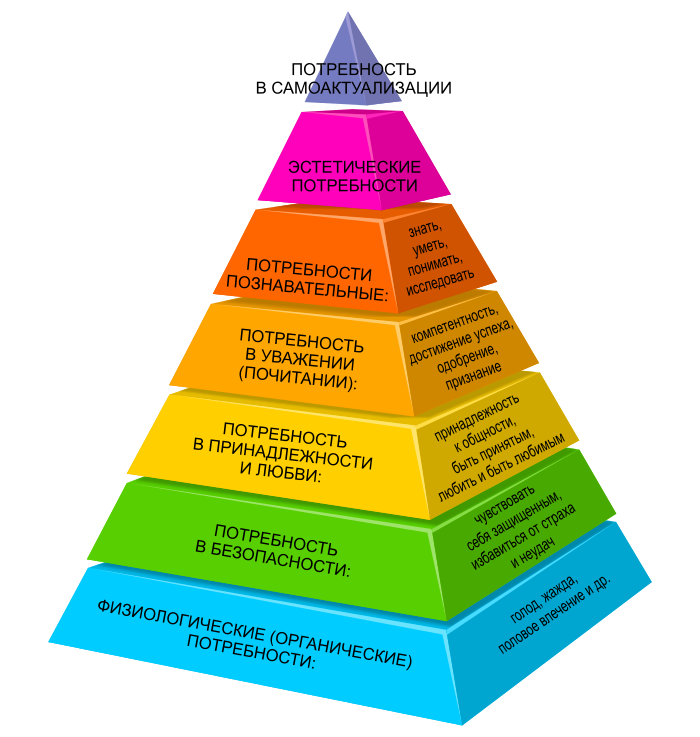 Первые два уровня, а именно, физиологические потребности и потребность в безопасности и защищенности ученый отнес к врожденным, остальные же – к приобретаемым.Вторая – деление потребностей на биологические, социальные и духовные.Виды потребностей человека:Биологические (органические, материальные) - потребности в пище, одежде, жилище и др.Социальные - потребности в общении с другими людьми, в общественной деятельности, в общественном признании и др.Духовные (идеальные, познавательные) - потребности в знаниях, творческой деятельности, создании прекрасного и др.9. Мировоззрение, его виды и формыМировоззрение: Совокупность взглядов человека на мир, который его окружает;Совокупность знаний, взглядов, оценок, норм и установок; определяющих отношение человека к окружающему миру;Целостное представление о природе, обществе, человеке, находящее выражение в системе ценностей и идеалов личности, группы, общества.Мировоззрение включает компоненты:Мироощущение - эмоциональный опыт людей; эмоционально-психологическая сторона мировоззрения на уровне настроений, чувств;Мировосприятие (эмоционально-чувственное составляющее мировоззрения) - мир образов, придающих наглядность нашим мировоззренческим установкам;Миропонимание (интеллектуальное составляющее мировоззрения, на рационально-теоретическом уровне представлено научными идеями) - познавательно-интеллектуальная сторона мировоззрения;Мироотношение (формируется на основе мироощущения и миропонимания) - совокупность ценностных установок человека по тем или иным жизненным вопросам.Менталитет - специфический психологический склад, возникший на базе культуры, общественного и личного опыта, который проецируется на практическую деятельность; совокупность всех итогов познания, оценка их на основе предшествующей культуры и практической деятельности, национального сознания, личного жизненного опыта. Менталитет является результатом развития культуры и традиций; в большей степени, чем мировоззрение, связан с мышлением.В результате продуктивного взаимодействия этих компонентов формируются основные компоненты мировоззрения: целостный комплекс четких убеждений, действий, поступков личности, которые стают основой для самовыражения. Типы мировоззрения:С точки зрения исторического процесса выделяют три ведущих исторических типа мировоззрения:мифологическое;религиозное;философское.Мифологическое мировоззрение основано на эмоционально-образном и фантастическом отношении к миру. В мифе эмоциональный компонент мировоззрения превалирует над разумными объяснениями. Мифология вырастает прежде всего из страха человека перед неизвестным и непонятным - явлениями природы, болезнью, смертью. Поскольку у человечества еще не было достаточно опыта для понимания истинных причин многих явлений, они объяснялись при помощи фантастических предположений, без учета причинно-следственных связей.Религиозное мировоззрение основано на вере в сверхъестественные силы. Религии в отличие от более гибкого мифа свойственны жесткий догматизм и хорошо разработанная система моральных заповедей. Религия распространяет и поддерживает образцы правильного, нравственного поведения. Велико значение религии и в сплочении людей, однако здесь ее роль двойственна: объединяя людей одной конфессии, она зачастую разделяет людей разных верований.Философское мировоззрение определяется как системно-теоретическое. Характерными чертами философского мировоззрения являются логичность и последовательность, системность, высокая степень обобщения. Основным отличием философского мировоззрения от мифологии является высокая роль разума: если миф опирается на эмоции и чувства, то философия - прежде всего на логику и доказательность. От религии философия отличается допустимостью свободомыслия: можно остаться философом, критикуя любые авторитетные идеи, в то время как в религии это невозможно.Если рассматривать структуру мировоззрения на современном этапе его развития, можно говорить об обыденном, религиозном, научном и гуманистическом типах мировоззрения.Обыденное мировоззрение опирается на здравый смысл и житейский опыт. Такое мировоззрение оформляется стихийно, в процессе житейского опыта и его сложно представить в чистом виде. Как правило, человек формирует свои взгляды на мир, опираясь на четкие и стройные системы мифологии, религии, науки.Научное мировоззрение основано на объективных знаниях и представляет собой современный этап развития философского мировоззрения. Последние несколько столетий наука все дальше отходила от «туманной» философии в попытке достичь точного знания. Однако в итоге она далеко отошла и от человека с его потребностями: результатом научной деятельности является не только полезная продукция, но и оружие массового поражения, непредсказуемые биотехнологии, приемы манипулирования массами и т.д.Гуманистическое мировоззрение основано на признании ценности всякой человеческой личности, ее права на счастье, свободу, развитие. Формулу гуманизма выразил Иммануил Кант, сказав, что человек может быть только целью, а не простым средством для другого человека. Аморально использовать людей в своих интересах; следует всячески способствовать тому, чтобы каждый человек мог раскрыть и полностью реализовать себя. Такое мировоззрение, впрочем, стоит рассматривать как идеал, а не как реально существующее.Мировоззрение играет значительную роль в жизни человека: дает человеку ориентиры и цели для его практической и теоретической деятельности; позволяет людям понять, как лучше достичь намеченных ориентиров и целей, вооружает их методами познания и деятельности; дает возможность определять истинные ценности жизни и культуры.Своего рода итоговый «сплав», который и определяет духовный мир человека в целом, его подход к тем или иным конкретным практическим делам, представляет собой менталитет человека. 10. Виды знанийПознаниеПознание - процесс деятельности человека, основным содержанием которого является отражение объективной реальности в его сознании, а результатом - получение нового знания об окружающем мире.Природу познания, его возможности, отношение знания к реальности, условия достоверности и истинности знания изучает раздел философии, называемый гносеологией (теорией познания).Существуют две основные точки зрения на процесс познания:гностицизм;агностицизм.Сторонники гностицизма (как правило, материалисты) оптимистично смотрят на настоящее и будущее познание. По их мнению, мир познаваем, а человек обладает потенциально безграничными возможностями познания.Агностики (часто - идеалисты) не верят либо в возможности человека познавать мир, либо в познаваемость самого мира или же допускают ограниченную возможность познания. Среди агностиков наиболее известным является Иммануил Кант. Им была выдвинута последовательная теория агностицизма, согласно которой:сам человек обладает ограниченными познавательными возможностями (благодаря ограниченным познавательным возможностям разума);сам окружающий мир непознаваем в принципе - человек сможет познать внешнюю сторону предметов и явлений, но никогда не познает внутреннюю сущность данных предметов и явлений - «вещей в себе».Познание как вид деятельностиТак как познание является деятельностью, оно имеет общие черты с другими видами деятельности - трудом, обучением, игрой, общением и т.д. Поэтому в познании можно выделить элементы, характерные для любого вида деятельности:потребность,мотив,цель,средства,результат.Познавательная потребность является одной из важнейших в структуре потребностей человека и выражена в любопытстве, стремлении к пониманию, духовных исканиях и т.д. Стремление к неизвестному, попытки объяснить непонятное - необходимый элемент жизни человека.Мотивы познания разнообразны и, как правило, практичны: мы пытаемся узнать что-то о предмете для того, чтобы понять, как его можно использовать или как добиться более эффективного его использования. Но мотивы могут быть и теоретическими: человек часто получает удовольствие просто от решения запутанной интеллектуальной проблемы или открытия чего-то нового.Цель познания - получение достоверных знаний об исследуемых предметах, явлениях, о мире в целом. В конечном счете познавательная деятельность направлена на достижение истины. Средствами (методами) познания можно назвать наблюдение, измерение, эксперимент, сравнение, анализ и т.д.Действия в процессе познания также многообразны. Например, внаучном познаниипринята такая последовательность действий: выдвижение проблемы, постановка гипотезы, выбор методов, изучение проблемы, выработка теории.Результат познания - это собственно знания о предмете: его внешних и внутренних характеристиках, свойствах, элементах, связях, историческом развитии и т.п. Отметим, что иногда можно достичь результата, не ставя перед собой осознанных целей поиска истины. Знания могут быть побочным следствием другой деятельности. Например, представления о свойствах разных материалов можно получать в процессе труда или игры. Поэтому можно говорить, что познавательная деятельность вплетена во все другие формы деятельности.Если рассматривать процесс познания в целом как системное образование, то в качестве его элементов в первую очередь следует выделить субъект и объект познания.Субъект познания - это носитель предметно-практической деятельности и познания, источник познавательной активности, направленной на предмет познания.В качестве субъекта познания может выступать как отдельный человек (индивид), так и различные социальные группы (общество в целом). В случае, когда субъектом познания является индивид, то его самосознание (переживание собственного “Я”) определяется всем миром культуры, созданной на протяжении человеческой истории. Успешная познавательная деятельность может быть осуществлена при условии активной роли субъекта в познавательном процессе.Объект познания - это то, что противостоит субъекту, на что направлена его практическая и познавательная деятельность.Объектом познания могут быть как материальные образования (химические элементы, физические тела, живые организмы), так и социальные явления (общество, взаимоотношение людей, их поведение и деятельность). Результаты познания (итоги эксперимента, научные теории, наука в целом) также могут стать объектом познания. Таким образом, объектами становятся существующие независимо от человека вещи, явления, процессы, которые осваиваются либо в ходе практической деятельности, либо в ходе познания. В этой связи ясно, что понятия объекта и предмета отличаются друг от друга. Предмет есть лишь одна сторона объекта, на которую направлено внимание какой-либо науки.Помимо объекта в познании часто выделяют предмет - часть объекта, которая специально вычленяется познавательными средствами. Например, объектом всех гуманитарных наук является человек, но познавательные средства психологии направлены на духовный мир человека, археологии - на его происхождение, культурологии - на культуру, этнографии - на нравы и обычаи человечества. Соответственно в качестве предмета этих наук выступают духовный мир, происхождение, культура и т.д.Уровни познанияЧувственное и рациональное - два уровня познания, выделяемые в философии.Чувственное - это непосредственное познание с помощью органов чувств (зрение, слух, обоняние, вкус, осязание), поскольку чувства прямо связывают нас с окружающим миром, предполагая тесный контакт с ним.Особенности чувственного познания: непосредственность; наглядность и предметность; воспроизведение внешних свойств и сторон.Основными элементами (формами) чувственного познания являются:ощущение - отражение свойств предметов и процессов, возникающее в результате их непосредственного воздействия на органы чувств;восприятие - непосредственное воздействие на органы чувств целостного образа предмета;представление - чувственный образ предметов и явлений, сохраняемый в сознании без их непосредственного воздействия.На характер и содержание чувственного образа познаваемого предмета влияют не только особенности органов чувств, но также индивидуальный и культурно-исторический опыт. Известно, сколь различно восприятие расстояния и пространства у детей и взрослых, у людей разных культур. Конечно, в своей обобщающей способности чувства всегда бывают ограничены, т.к. они - лишь начальная стадия обобщения. Чувственное знание не дает полного знания объекта, оно обеспечивает знание лишь отдельных сторон изучаемых объектов. Результатом чувственного познания является субъективный образ объективного мира.Рациональное познание - познание посредством мышления, это наиболее высокий уровень познавательной деятельности, приносящий опосредованное знание.Особенности рационального познания: опора на результаты чувственного познания; абстрактность и обобщенность; воспроизведение внутренних закономерных связей и отношений.Основными формами рационального познания являются:понятие - мысль, отражающая предметы и явления в их общих, существенных признаках;суждение - форма мысли, в которой через связь понятий что-либо утверждается или отрицается; (или это мысль, утверждающая или отрицающая что-либо о предмете, явлении, процессе);умозаключение  - вывод, основанный на логической связи суждений.Типы умозаключения:индуктивное (от частного к общему);дедуктивное (от общего к частному);по аналогии.Рациональное познание обеспечивает глубокое проникновение в реальность, обнаружение существенных связей и отношений. В результате достигается более полное и правильное понимание того, что происходит вокруг, обнаруживается истина.Между чувственным и рациональным познанием существует неразрывная связь. Вопрос о том, какой из источников знаний - разум или чувства - является определяющим в познавательной деятельности человека, стал предметом острого спора среди философских направлений и школ.Эмпиризм - единственным источником всех наших знаний является чувственный опыт.Рационализм - наши знания могут быть получены только с помощью ума, без опоры на чувства.Но противопоставлять чувственное и рациональное в познании нельзя, так как две ступени познания проявляются как единый процесс. Различие же между ними не временное, а качественное: первая ступень низшая, вторая высшая. Знание является единством чувственного и рационального познания действительности.Что такое знание?Знание - результат познания действительности, содержание сознания, полученное человеком в ходе активного отражения, идеального воспроизведения объективных закономерных связей и отношений реального мира. Многозначность термина «знание»:знание как способности, умения навыки, базирующиеся на осведомленности;знание как познавательно-значимая информация;знание как отношение человека к действительности.Виды знаний:Житейское - строится на здравом смысле (Носит эмпирический характер. Базируется на здравом смысле и обыденном сознании. Является важнейшей ориентировочной основой повседневного поведения людей, их взаимоотношений между собой и с природой. Сводится к констатации фактов и их описанию).Практическое - строится на действиях, овладении вещами, преобразовании мира.Художественное - строится на образе (Целостное отображение мира и человека в нем. Строится на образе, а не на понятии).Научное - строится на понятиях (Понимание действительности в ее прошлом, настоящем и будущем, достоверное обобщение фактов. Осуществляет предвидение различных явлений. Реальность облекается в форму отвлеченных понятий и категорий, общих принципов и законов, которые зачастую приобретают крайне абстрактные формы).Рациональное - отражение реальности в логических понятиях, строится на рациональном мышлении.Иррациональное - отражение реальности в эмоциях, страстях, переживаниях, интуиции, воле, аномальных и парадоксальных явлениях; не подчиняется законам логики и науки.Личностное (неявное) - зависит от способностей субъекта и от особенностей его интеллектуальной деятельности. 11. ИстинаВо многом проблема достоверности наших знаний о мире определяется ответом на фундаментальный вопрос теории познания: «Что есть истина?».Разница между абсолютной и относительной истинами (или абсолютным и относительным в объективной истине) в степени точности и полноты отражения действительности. Истина всегда конкретна, она всегда связана с определенным местом, временем и обстоятельствами.Критерии истины - то, что удостоверяет истину и позволяет отличить ее от заблуждения:соответствие законам логики;соответствие ранее открытым законам науки;соответствие фундаментальным законам;простота, экономичность формулы;парадоксальность идеи;практика.12. Деятельность. Отличие деятельности человека от активности животного.Отличие деятельности человека от активности животногоПоведение не тождественно активности, и не тождественно деятельности. Оно не всегда целенаправленно, не создает определенный продукт, носит пассивный характер, спонтанно, хаотично.Структура деятельностиСубъекты деятельности, то есть кто совершает деятельность (человек, группы людей, государственные органы, организации)Объекты – на кого или на что направлена деятельность (природа, природные материалы, предметы, явления и процессы в обществе, люди, группы, общество в целом, сферы общественной жизни, внутреннее состояние человека.)Мотив деятельности, то есть что побуждает человека совершать действия (потребности, интересы, убеждения, идеалы, эмоции, влечения, социальные установки).Цель деятельности – наличие осознанного образа результата деятельности, на достижение которого она направлена.Средства — то есть методы, способы, предметы, которые используются для достижения цели.Процесс деятельности – действия, поступки, направленные на достижение результата.Итог деятельности – результат, продукт деятельности, ради которого она совершалась.Таким образом, структура деятельности такова:Формы деятельностиРазличают четыре основных вида деятельности: игру, общение, учение и труд.Труд -направлен на достижение цели, практическая полезность, мастерство, развитие личности, преобразование.Игра - процесс игры важнее ее цели; двойственный характер игры: реальный и условный.Учение - познание нового.Общение - обмен идеями, эмоциями.Свобода и необходимость в человеческой деятельностиСвобода - специфический способ бытия человека, связанный с его способностью выбирать решение и совершать поступок в соответствии со своими целями, интересами, идеалами и оценками, основанными на осознании объективных свойств и отношений вещей, закономерностей окружающего мира. Необходимость - это устойчивая, существенная связь явлений, процессов, объектов действительности, обусловленная всем предшествующим ходом их развития. Необходимость существует в природе и обществе в виде объективных, т. е. независимых от сознания человека, законов. Мера необходимости и свободы в ту или иную историческую эпоху различна, и она задает определенные типы личности.Противопоставление свободы и необходимости и их абсолютизация привели к таким двум противоположным решениям проблемы свободы, как фатализм и волюнтаризм.Понятием «фатализм» обозначают воззрения на историю и жизнь человека как на нечто заранее предопределенное Богом, судьбой или объективными законами развития. Фатализм рассматривает каждый поступок человека как неотвратимую реализацию изначального предопределения, исключающего свободный выбор. Фаталистическими являются, например, философия стоиков, христианское вероучение. Древнеримские стоики утверждали: «Судьба направляет того, кто ее принимает, и тащит того, кто ей сопротивляется».Учения, в которых абсолютизируется свобода воли и игнорируются реальные возможности, получили название волюнтаризма. Волюнтаризм полагает, что в мире «правит воля», то есть жизнеспособность того или иного существа, индивида, сообщества зависит исключительно от силы воли. Реализуется и побеждает то, что обладает достаточной волей.Если волюнтаризм ведет к произволу, вседозволенности и анархии, то фатализм обрекает людей на пассивность и покорность, снимает с них ответственность за свои поступки. Свобода выбора и принятия решений требуют от человека мужества, творческих усилий, постоянного риска и личной ответственности.Ответственность - это сознательное осуществление предъявляемых к личности, коллективу и обществу взаимных требований.Ответственность, принимаемая человеком как основа его личной нравственной позиции, выступает в качестве фундамента внутренней мотивации его поведения и поступков. Регулятором подобного поведения является совесть.По мере развития человеческой свободы ответственность усиливается. Но ее направленность постепенно смещается с коллектива (коллективная ответственность) на самого человека (индивидуальная, персональная ответственность).Только свободная и ответственная личность может полноценно реализовать себя в социальном поведении и тем самым раскрыть свой потенциал в максимальной степени13. Системное строение обществаПонятие обществаОбщество - сложное и многозначное понятиеВ широком смысле словаЭто обособившаяся от природы, но тесно с ней связанная часть материального мира, которая включает в себя: способы, взаимодействия людей; формы объединения людейВ узком смысле словаКруг людей, объединенных общностью цели, интересов, происхождения (например, общество нумизматов, дворянское собрание),Отдельное конкретное общество, страна, государство, регион (например, современное российское общество, французское общество),Исторический этап в развитии человечества (например, феодальное общество, капиталистическое общество).Составными элементами общества являются люди, социальные связи и действия, социальные взаимодействия и отношения, социальные институты, социальные группы, общности, социальные нормы др.Функции обществаПроизводство материальных благ и услугРаспределение продуктов труда (деятельности)Регламентация и управление деятельностью и поведениемВоспроизводство и социализация человекаДуховное производство и регулирование активности людей Общество как динамическая саморазвивающаяся системаСистема - комплекс элементов и связей между ними.Общество как сложноорганизованная, саморазвивающаяся система характеризуется следующими специфическими признаками:Целостность - способность обеспечивать единство всех своих элементов.Социальность - взаимодействие людей во всех сферах жизнедеятельности.Устойчивость - сохранение достигнутого состояния.Автономность и самодостаточность - создание необходимых условий для развития и удовлетворения потребностей без влияния извне.Способность к саморегуляции - через систему правил, требований, прав и обязанностей общество регулирует собственную внутреннюю жизнь.Основные сферы жизни обществаУ исследователей нет единства по вопросу о том, какие сферы общественной жизни следует выделять. Некоторые подразделяют общество всего на две сферы - материальную и духовную; к первой относят экономику и производство, ко второй - науку и культуру. Наибольшее распространение получило выделение экономической, духовной, социальной и политической сфер жизни общества.Каждая из сфер охватывает определенный круг общественных отношений и социальных институтов, соответствует тем или иным функциям, которые приходится выполнять обществу.Экономическая сфера охватывает отношения, связанные с производством, распределением, обменом и потреблением материальных благ. Важнейшая функция здесь - взаимодействие общества как системы с внешней природной средой: приспособление к ней (адаптация) и ее преобразование.Социальная сфера включает отношения между различными социальными общностями и группами. Она призвана объединять, интегрировать общество на основе соотнесения и учета интересов различных групп.Политическую сферу образуют отношения гражданского общества, политических партий и государства. Назначение сферы политики - осуществлять руководство и управление.Духовная сфера охватывает отношения, складывающиеся в процессе создания, распространения, сохранения и освоения духовных ценностей. Через нее осуществляется такая важная функция общества, как поддержание определенных ценностей, норм человеческого общежития.Сферы жизни общества как части единой системы неразрывно связаны между собой, изменения в одной влекут, как правило, изменения в другой.Типология общества - это классификация обществ на основе определения наиболее важных и существенных признаков, типовых черт, которые отличают одни общества от других. Классификации (типологии) обществРазличные классификации обществ дописьменные и письменные;простые и сложные (в качестве критерия в данной типологии выступает число уровней управления обществом, а также степень его дифференциации: в простых обществах отсутствуют руководители и подчиненные, богатые и бедные, в сложных обществах существует несколько уровней управления и несколько социальных слоев населения, расположенных сверху вниз по мере убывания доходов);первобытное общество, рабовладельческое общество, феодальное общество, капиталистическое общество, коммунистическое общество (в качестве критерия в данной типологии выступает формационный признак);развитые, развивающиеся, отсталые (в качестве критерия в данной типологии выступает уровень развития).Стадиально-цивилизационный подход (У. Ростоу, Тоффлер)В основе данного подхода лежит понимание цивилизации как стадии в процессе поступательного развития человечества, в его восхождении по лестнице, ведущей вверх к единой мировой цивилизации. Сторонники данного подхода выделяют три типа цивилизаций: традиционное, индустриальное, постиндустриальное (или информационное общество).14. Основные институты обществаСоциальный институт - это исторически сложившаяся, устойчивая форма организации совместной деятельности людей, реализующих определенные функции в обществе, главная из которых - удовлетворение социальных потребностей.Структуру социального института образуют:социальные группы и социальные организации, призванные удовлетворять потребности групп, личности;совокупность норм, социальных ценностей и образцов поведения, которые обеспечивают удовлетворение потребностей;система символов, регулирующих отношения в сфере деятельности (торговая марка, флаг, бренд и т.д.);идеологические обоснования деятельности социального института;социальные ресурсы, используемые в деятельности института.К признакам социального института относятся:совокупность учреждений, социальных групп, целью которых является удовлетворение тех или иных потребностей общества;система культурных образцов, норм, ценностей, символов;система поведения в соответствии с этими нормами и образцами;материальные и человеческие ресурсы, необходимые для решения задач;общественно признанная миссия, цель, идеология.Рассмотрим признаки института на примере среднего профессионального образования. Оно включает в себя:преподавателей, чиновников, администрации учебных заведений и т.д.;нормы поведения студентов, отношение общества к системе профессионального образования;сложившуюся практику отношений между преподавателями и студентами;здания, аудитории, учебные пособия;миссию - удовлетворение потребности общества в хороших специалистах со средним профессиональным образованием.Социальные институты никто не «придумывает». Они вырастают постепенно как бы сами собой, из той или иной конкретной потребности людей. К примеру, из потребности в охране общественного порядка в свое время возник и утвердился институт полиции (милиции). Процесс институционализации состоит в упорядочении, стандартизировании, организационном оформлении и законодательном регулировании тех связей и отношений в обществе, которые «претендуют» на превращение в социальный институт.Сама по себе фиксация социокультурных ценностей в форме социальных институтов еще не обеспечивает их эффективного функционирования. Для того, чтобы они «работали», необходимо, чтобы эти ценности стали достоянием внутреннего мира человека и получили признание со стороны социальных общностей. Усвоение членами общества социокультурных ценностей составляет содержание процесса их социализации, огромная роль в которой отводится институту образования.Среди огромного разнообразия институциональных форм можно выделить следующие основные группы социальных институтов:Экономические институты:собственность;рынок;деньги;заработная плата и т.д. Политические институты: государство;суд;армия;политические партии и т.д. Духовные институты: наука;образование;воспитание;моральные нормы и т.д. Институты в сфере семьи:семья;материнство;отцовство;брак;дети и т.д.  Типы функций социальных институтов Общие функции:Функция закрепления и воспроизводства общественных отношений - система правил и норм поведения, закрепляющих, стандартизирующих поведение каждого члена института и делающих это поведение предсказуемым;Регулятивная функция - выработанный социальным институтом шаблон поведения, норм и контроля, регулирующий взаимоотношения между членами общества (т. е. социальный институт как элемент социального контроля);Интегративная функция - процессы сплочения, взаимозависимости и взаимоответственности членов социальных групп;Транслирующая функция - передача социального опыта, позволяющая индивидам социализироваться к его ценностям, нормам и ролям;Коммуникативная функция - распространение информации как внутри института с целью управления и контроля за соблюдением норм, так и передача ее при взаимодействии с другими институтами.Отдельные функции: социальный институт брака и семьи реализует функцию воспроизводства членов общества совместно с соответствующими подразделениями государства и частными предприятиями (женские консультации, родильные дома, сеть детских медицинских учреждений, органы поддержки и укрепления семьи и др.);социальный институт здоровья ответственен за поддержание здоровья населения (поликлиники, госпитали и другие лечебные учреждения, а также органы государства, организующие процесс поддержания и укрепления здоровья);социальный институт производства средств существования выполняет созидательную функцию;социальный институт права выполняет функцию разработки правовых документов и ведает соблюдением законов и правовых норм и т. д.15. КультураПонятие культурыв широком смысле: исторически обусловленный динамический комплекс постоянно обновляющихся во всех сферах общественной жизни форм, принципов, способов и результатов активной творческой деятельности людей;в узком смысле: процесс активной творческой деятельности, в ходе которой создаются, распределяются и потребляются духовные ценности. Основные функции культурыпознавательная - это формирование целостного представления о народе, стране, эпохе;оценочная - осуществление дифференциации ценностей, обогащение традиций;регулятивная (нормативная) - формирование системы норм и требований общества ко всем индивидам во всех областях жизни и деятельности (нормы морали, права, поведения);информативная - осуществление передачи и обмена знаниями, ценностями и опытом предшествующих поколений;коммуникативная - сохранение, передача и тиражирование культурных ценностей; развитие и совершенствование личности через общение;социализации - усвоение индивидом системы знаний, норм, ценностей, приучение к социальным ролям, нормативному поведению, стремление к самосовершенствованию.Формы и разновидности культуры. Типология культур: В зависимости от классифицирующего признака выделяют следующие формы и разновидности культур:по связи с религией: религиозная и светская;по региональному признаку: культура Востока и Запада;по национальному признаку: русская, французская и т.д.;по принадлежности к историческому типу общества: культура традиционного, индустриального, постиндустриального общества;по связи с территорией: сельская и городская культура;по сфере общества или виду деятельности: культура производственная, политическая, экономическая, педагогическая, экологическая, художественная и т.п.;по характеру удовлетворяемых потребностей: материальная и духовная.по уровню мастерства и типу аудитории: элитарная (высокая), народная, массовая.Различают также материальную (всё, что создаётся в процессе материального производства: техника, материальные ценности, производство) и духовную (религия, искусство, мораль, наука, мировоззрение) культуру. Главным основанием разграничения материальной и духовной культур является характер потребностей (материальные или духовные) общества и человека, удовлетворяемых произведёнными ценностями. 16. НаукаНаука как социальный институт включает:Цель науки - получение научных знаний, которые лежат в основе научной картины мира.Основные функции науки в обществе:познавательно-объяснительная (познание и объяснение устройства мира и законов мирового развития);мировоззренческая (выстраивание целостной системы знаний о мире, рассмотрение всех явлений в их единстве и многообразии, помощь в выработке собственного мировоззрения);прогностическая (составление прогнозов о последствиях изменений окружающего мира сообразно желаниям и потребностям человека, о возможных опасных тенденциях развития общества и рекомендации по преодолению возможных конфликтов);социальная (воздействие на условия жизни людей, характер труда, систему общественных отношений);производственная (современная наука выступает в качестве непосредственной производительной силы, оснащая производство новой техникой и технологиями) и т. д. Критерии научности знаний:Классификация современных наук производится по типу современных наук, различаемых и по объекту, и по предмету, и по методу, и по степени общности и фундаментальности знания, и по сфере применения и т. п. Науки делятся на:17. ОбразованиеЦели и задачи образования:приобщение человека к достижениям и опыту общества и цивилизации;сохранение общественного культурного и духовного достояния;социализация личности, т. е. владение человеком программами поведения и деятельности, характерными для его культуры и того времени, когда он живет;передача информации будущим поколениям.Функции образования:Система образования РФ включает в себя образовательные ступени:Направления (тенденции) развития образования в современном мире:гуманизация предполагает большое внимание к личности, её психологии, интересам. Особое внимание уделяется нравственному воспитанию человека. Гуманизация образования призвана помочь человеку развить свои способности и дарования, использовать творческий потенциал;гуманитаризация - усиление внимания к изучению общественных и гуманитарных дисциплин;интернационализация образования понимается по-разному. Иногда предлагается максимально сблизить национальные образовательные системы (Болонский процесс). Другие специалисты считают, что такой подход снижает ценность национальных культур и механически переносит чужой опыт в другую социокультурную среду;компьютеризация (использование новых современных технологий обучения).демократизация образования: образование стало доступным для широких слоёв населения.тенденция к росту продолжительности образования, что существенно меняет образ жизни людей.непрерывность, ибо в условиях НТР работник должен быть способным к быстрым переключениям на новые виды работ, на новые технологии. 18. РелигияПризнаки религии:Вера в сверхъестественноеОрганизованное поклонение высшим силам - культСтремление согласовать жизнь с требованиями Бога (или богов).Основные элементы религии:В современном мире существуют религии, которые условно можно разделить на три большие группы:родоплеменные верования:магия (система сознания, заключающаяся в вере в тайные силы и в обращении к ним);тотемизм (сопоставление человеческой сущности с природным объектом - животным, растение, и поклонение ему);анимизм (вера в духов, потусторонних существ);фетишизм (вера в предметы, якобы наделенные магической силой);шаманизм (взаимосвязь с миром духов через шамана).национально-государственные религии, составляющие основу религиозной жизни отдельных наций: иудаизм, индуизм,синтоизм, даосизм, конфуцианство, зороастризм.мировые религии:буддизм,христианство (католицизм, православие, протестантизм),ислам (суннизм, шиизм).Религия играет огромную роль в общественной жизни. Под функциями религии понимают различные способы ее действия в обществе. В качестве наиболее существенных функций религии выделяют следующие: Мировоззренческая функция - объясняет человеку явления окружающего мира и его устройство, указывает на то, в чем состоит смысл человеческой жизни.Компенсаторная функция - дает людям утешение, надежду, опору, снижает тревожность в различных ситуациях риска. Не случайно люди чаще всего обращаются к религии в тяжелые моменты своей жизни.Воспитательная функция - воспитывает и обеспечивает связь поколений.Коммуникативная функция - осуществляет общение людей, прежде всего в культовой деятельности.Регулятивная функция - религиозная мораль регулирует поведение людей в обществе.Интегративная функция - способствует объединению людей, объединяя их мысли, чувства и стремления.19. ИскусствоИскусство:специфическая форма общественного сознания и человеческой деятельности, представляющая собой отражение действительности в художественных образах;практическая деятельность человека, направленная на освоение и создание эстетических ценностей;высокая степень мастерства.Предмет искусства - человек, его отношения с окружающим миром и другими индивидами, а также жизнь людей в определенных исторических условиях. Виды искусства:Первичной формой искусства был особый синкретический (нерасчлененный) комплекс творческой деятельности. Для первобытного человека не существовало отдельно музыки, или литературы, или театра. Все было слито вместе в едином ритуальном действе. Позднее из этого синкретического действа стали выделяться отдельные виды искусства.Виды искусства - это исторически сложившиеся формы художественного отражения мира, использующие для построения образа особые средства - звук, цвет, телодвижение, слово и т.д. В каждом из видов искусства имеются свои особые разновидности - роды и жанры, которые вместе обеспечивают многообразие художественного отношения к действительности.Выделяют следующие виды искусства:Литература использует словесно-письменные средства для построения образов. Имеются три основных рода литературы - драма, эпос и лирика и многочисленные жанры - трагедия, комедия, роман, повесть, поэма, элегия, рассказ, очерк, фельетон и т.д.Музыка использует звуковые средства. Музыку делят на вокальную (предназначенную для пения) и инструментальную. Жанры музыки - опера, симфония, увертюра, сюита, романс, соната и т.п.Танец использует для построения образов средства пластических движений. Выделяют ритуальные, народные, бальные, современные танцы, балет. Направления и стили танца - вальс, танго, фокстрот, самба, полонез и др.Живопись отображает реальность на плоскости средствами цвета. Жанры живописи - портрет, натюрморт, пейзаж, а также бытовой, анималистический (изображение животных), исторический жанры.Архитектура формирует пространственную среду в виде сооружений и зданий для жизни человека. Ее делят на жилую, общественную, садово-парковую, промышленную и т.д. Выделяют также архитектурные стили - готику, барокко, рококо, модерн, классицизм и т.п.Скульптура создает художественные произведения, имеющие объем и трехмерную форму. Скульптура бывает круглой (бюст, статуя) и рельефной (выпуклое изображение). По размеру делится на станковую, декоративную и монументальную.Декоративно-прикладное искусство связано с прикладными нуждами. Сюда относят художественные предметы, которые могут применяться в быту, - посуду, ткани, орудия труда, мебель, одежду, украшения и др.Театр организует особое сценическое действо посредством игры актеров. Театр может быть драматическим, оперным, кукольным и т.д.Цирк представляет зрелищно-развлекательное действо с необычными, рискованными и смешными номерами на специальной арене. Это акробатика, эквилибристика, гимнастика, джигитовка, жонглирование, фокусы, пантомима, клоунада, дрессировка животных и проч.Кино является развитием театрального действа на основе современных технических аудиовизуальных средств. К видам киноискусства относят игровое, документальное кино, анимацию. По жанрам выделяют кинокомедии, драмы, мелодрамы, приключенческие фильмы, детективы, триллеры и т.п.Фотография фиксирует документальные зрительные образы с помощью технических средств - оптических и химических или цифровых. Жанры фотографии соответствуют жанрам живописи.Эстрада включает в себя малые формы сценического искусства - драматургию, музыку, хореографию, иллюзии, цирковые номера, оригинальные выступления и т.д.К перечисленным видам искусства можно добавить графику, радиоискусство и т.д.Каждый вид, род или жанр отображает особую сторону или грань человеческой жизни, но собранные вместе, эти составляющие искусства дают всеобъемлющую художественную картину мира.Потребность в художественном творчестве или наслаждении произведениями искусства увеличивается вместе с ростом культурного уровня человека. Искусство становится тем нужнее, чем дальше человек отстоит от животного состояния.Специфика искусства как формы художественного познания: образное и наглядное, специфические средства, при помощи которых происходит создание художественных образов (слово; звук; цвет и т.д.), большая роль воображения и фантазии познающего субъекта. 
Функции искусства:эстетическая функция позволяет воспроизводить действительность по законам красоты, формирует эстетический вкус;социальная функция проявляется в том, что искусство оказывает идейное воздействие на общество, преобразуя тем самым социальную реальность;компенсаторная функции позволяет восстановить душевное равновесие, решить психологические проблемы, «убежать» на время из серой повседневности, компенсировать недостаток красоты и гармонии в каждодневной жизни;гедонистическая функция отражает способность искусства приносить удовольствие человеку;познавательная функция позволяет познавать действительность и анализировать ее при помощи художественных образов;прогностическая функция отражает способность искусства строить прогнозы и предугадывать будущее;воспитательная функция проявляется в способности произведений искусства формировать личность человека.20. Мораль.Выделяют светскую и религиозную мораль.Функции морали:Оценочная функция разделяет поступки на хорошие и плохие по шкале добро/зло.Регулятивная функция разрабатывает правила и нормы морали.Воспитательная функция занимается формированием системы моральных ценностей.Контролирующая функция следит за выполнением норм и правил.Интегрирующая функция поддерживает состояние гармонии внутри самого человека при совершении тех или иных поступков.  Особую роль в моральной регуляции играет формирование в каждом индивиде способности относительно самостоятельно вырабатывать и направлять свою линию поведения в обществе без повседневного внешнего контроля. Эта способность выражается в таких понятиях, как совесть, честь, чувство собственного достоинства.Совесть - это этическая категория, выражающая высшую форму способности личности к моральному самоконтролю.Честь - это этическая категория, включающая в себя моменты осознания индивидом своего общественного значения и признания этого значения со стороны общества.Достоинство - самооценка личности, осознание ею своих качеств, способностей, мировоззрения, выполненного долга и общественного значения.21. Свобода совестиСвобода совести и свобода вероисповедания основаны на светском характере российского государства, в котором никакая религия не может устанавливаться в качестве государственной или обязательной. Религиозные объединения отделены от государства и равны перед законом.Под совестью понимается душевное свойство человека, проявление нравственного самосознания, самоконтроля, признания необходимости соблюдения тех или иных правил жизни. Для религиозных людей совесть, прежде всего, связана с догмами веры. Для атеистов совесть основывается на моральных критериях разграничения добра и зла.Таким образом, содержание свободы совести предполагает свободу на самоопределение личности, свободу мировоззренческого выбора человека. Одним из элементов свободы совести является свобода вероисповедания.В Российской Федерации церковь отделена от государства. Это значит:Государство не вмешивается в определение гражданином своего отношения к религии и религиозной принадлежности.Родители имеют право воспитывать детей в соответствии со своими убеждениями, но с учётом права ребенка на свободу совести и вероисповедания.Государство не возлагает на религиозные организации выполнение функций органов государственной власти, государственных учреждений и местного самоуправления.Государство не вмешивается в деятельность религиозных объединений, если она не противоречит федеральному закону.Государство обеспечивает светский характер образования в государственных и муниципальных учебных заведениях.В свою очередь религиозные объединения:Не вмешиваются в дела государства;Не участвуют в выборах в органы государственной власти и местного самоуправления;Не участвуют в деятельности политических партий, и политических движений;Не оказывают им материальную или иную помощь.22. Общественный прогресс и его характерПрогресс — это не только положительное явление. К сожалению, человечество одновременно и созидает, и разрушает. Умелое осознанное использование достижений человеческого разума - это тоже один из критериев прогресса общества. Яркий пример – период сталинизма в СССР. В 30-е годы был взят курс на индустриализацию, резко повысились темпы развития промышленности, в том числе, и за счет безвозмездного труда заключенных. Однако социальная сфера развивалась слабо, легкая промышленность работала по остаточному принципу. Итогом стало ухудшение качества жизни людей.Противоречивость общественного прогресса:По характеру общественного развития принято выделять такие формы преобразований как реформы и революции.Реформа - степень усовершенствования в какой-либо сфере общественной жизни, проводимого одновременно, через ряд постепенных преобразований, не затрагивающих фундаментальные основы.В противовес реформам, революция - коренное, качественное изменение всех или большинства сторон общественной жизни, затрагивающее основы существующего социального строя.Критерии прогресса:Социальный критерий - это уровень социального развития. Подразумевает уровень свобод людей, качество жизни, степень разницы между богатыми и бедными, наличие среднего класса и т.д. Экономический критерий - это рост ВВП, торговли и банковской сферы, и прочие параметры экономического развития. Экономический критерий - самый важный, так как влияет на остальные. Трудно думать о творчестве или духовном самообразовании, когда есть нечего.Духовный критерий - нравственное развитие - один из самых спорных, так как различные модели общества оценивают по-разному. Например, в отличие от европейских стран, арабские не считают толерантность к сексуальным меньшинствам духовным прогрессом, и даже наоборот - регрессом. Тем не менее, есть общепринятые параметры, по которым можно судить о духовном прогрессе. Например, осуждение убийств и насилия характерно для всех современных государств.Научно-технический критерий - это наличие новой продукции, научных открытий, изобретений, передовых технологий, короче - инноваций. Чаще всего под прогрессом подразумевают этот критерий в первую очередь.Периоды развития общества:Прогресс и регресс - это два полюса одного шара. Они тесно переплетены между собой и шагают всегда рука об руку. Но что же они несут? Для начала разберемся с понятиями общественного прогресса и регресса. Первое – движение к совершенству, а второе означает возвращение назад, переход к более низким формам организации общества. Это противоположные, но взаимосвязанные понятия. Отделить их друг от друга часто бывает просто невозможно. Добро неразрывно связано со злом, а прогресс - с регрессом. Термин "общественный прогресс" связан с терминами "инновация" и "модернизация". Инновация — это нововведение в какой-либо области, приводящее к его качественному росту. А модернизация — это обновление машин, оборудования, технических процессов для приведения их в соответствие требованиям времени.Что же такое стагнация?23. Глобализация и ее проявленияОсновные причины глобализации:Переход от индустриального общества к информационному, к высоким технологиям.Использование новых коммуникационных технологий: Интернета, спутникового телевиденияПереход от альтернативного выбора («или/или») к многообразию выборПереход от централизации экономики к ее децентрализацииПереход от национальной экономики к мировойОсновные направления глобализации:Деятельность транснациональных корпорацийГлобализация финансовых рынковГлобализация миграционных процессовМгновенное перемещение информацииМеждународная экономическая интеграция в рамках отдельных регионовСоздание международных организацийПроцесс интеграции имеет как положительные, так и отрицательные последствия.Позитивные:Стимулирующее влияние на экономику:появление возможности создавать товары в тех регионах мира, где их производство обойдется дешевле;возникновение возможности реализации товара там, где это даст максимальную выгоду;снижение издержек производства;появление возможностей для дальнейшего развития производства;рост прибыли;концентрация усилий на разработке новых передовых технологий;плодами НТР могут воспользоваться страны, не имеющие возможности вести собственные научно-технические исследования.Сближение государствСтимулирование учета интересов государств и предостережение их от крайних действий в политикеВозникновение социокультурного единства человечестваНегативные:Насаждение единого стандарта потребленияСоздание препятствий для развития отечественного производстваИгнорирование экономической и культурно-исторической специфики развития разных странНавязывание определенного образа жизни, зачастую противоречащего традициям данного обществаОформление идеи соперничества: наиболее мощные в экономическом отношении государства стремятся к лидерству, что приводит к взрыву национализма в экономически слаборазвитых странахУтрата каких-то специфических черт национальных культур24. Глобальные проблемы и их отличительные чертыПризнаки глобальных проблем:затрагивают все человечество;проявляются как объективный фактор развития общества;настоятельно требуют решения;предполагают международное сотрудничество различных странот их решения зависит дальнейшая судьба цивилизации.Угрозы XXI в.Проблема термоядерной войныСуммарная взрывная мощь вооружений составляет сейчас около 18 млрд т в тротиловом эквиваленте, т.е. па каждого жителя планеты приходится по 3,6 т. Если взорвется хотя бы 1 % данных запасов, то наступит "ядерная зима", в результате которой может быть уничтожена вся биосфера, а не только человек.К мерам, по предотвращению войны являются:Обуздание гонки вооружений, Запрещение создания и применения систем вооружения массового уничтоженияА также установление и поддержание безъядерного мираПроблема экологииВ начале 21 века происходит разрушение мировой экосистемыисчезает все больше представителей флоры и фаунынарушается экологический баланс в природевсе большие территории планеты становятся зоной экологического бедствияИзменение климатаПо этой причине наносится вред здоровью человека и сельскохозяйственных животных; загрязненные территории становятся малопригодными или вообще непригодными для проживания людей и их хозяйственной деятельности; загрязнение может привести и к нарушению способности биосферы к самоочищению, ее полному разрушению.При всем этом снизить численность населения или сократить уровень потребления благ не представляется возможным. Единственно верный способ решения – это проведение фундаментальных изменений в технологии производства через ужесточение мер по предотвращению загрязнения окружающей среды, создание экономичных продуктов, которые можно использовать повторно и создание чистых технологий.Демографическая проблемаСуть демографической проблемы состоит в ускоренном росте населения Земли. Демографические процессы с 60-ых годов ХХ в. определяются двумя противоположными тенденциями:«Демографический взрыв», проявляющийся в резком приросте населения в странах Азии, Африки, Латинской Америки, что ведет к резкому обострению социально-экономических проблем в развивающихся странах. Ситуация может измениться только при условии экономического роста при одновременном снижении рождаемости.«Нулевой прирост» населения в странах Западной Европы ведет к резкому старению населения и его сокращению в развитых странах. Даже при условии возможности со стороны лиц пожилого возраста продолжать трудовую деятельность это порождает огромное количество проблем, начиная от медицинского, и заканчивая бытовым обслуживанием. Так как поощрение рождаемости имеет неутешительные результаты, единственно верным выходом видится приток мигрантов для восполнения населения и создание накопительных пенсий.Проблема «Север-ЮГ»Суть ее состоит в том, что для преодоления разрыва в уровнях социально-экономического развития между развитыми и развивающимися странами последние требуют от развитых стран различных уступок, в частности, расширения доступа своих товаров на рынки развитых стран, усиления притока знаний и капитала (особенно в форме помощи), списания долгов и др. Существует три пути решения к проблеме Север-Юг:Либеральный,Антиглобалисткий,Структуралистский.Мировая продовольственная проблемаМировая продовольственная проблема заключается в неспособности человечества до настоящего времени полностью обеспечить себя жизненно важными продуктами питания. Большая часть населения планеты до сих нор ощущает дефицит продуктов питания. Численность нуждающихся в них превышает 850 млн человек, т.е. абсолютную нехватку продовольствия (по калориям) испытывает каждый седьмой. Более 5 млн детей умирают ежегодно от последствий голодания. В то же время проведение аграрных преобразований в развивающихся странах в сочетании с активизацией государственной поддержки и использованием достижений научно-технического прогресса позволяет предполагать дальнейший подъем сельского хозяйства в указанной группе стран.Проблема бедностиНо самой важной проблемой, на мой взгляд, является проблема бедности. Только представьте, общее количество бедных, т.е. живущих менее чем на 2 доллара в день составляет в мире 3 млрд человек. Но более ужасающей выглядит ситуация, в которой менее чем на 1 доллар в день вынуждены жить более 1 млрд человек, а это 76 % населения Замбии,71 % населения Нигерии,58 % Танзании,54 % населения Гаити.Решить данную проблему возможно только при условии экономического роста развивающих стран мира, что позволит увеличить объем государственных субсидий, снизив, при этом, уровень социального напряжения.Человек - это живое существо, обладающее даром мышления и речи, способностью создавать орудия и пользоваться ими в процессе общественного труда.Индивид - это единичный представитель человеческого рода, конкретный носитель всех социальных и психологических черт человечества. Личность - это человек, обладающий определенным набором психологических свойств, на которых основываются его поступки, имеющие значение для общества.Потребность - это нужда человека в том, что составляет необходимое условие его существования.Истина - это знание, соответствующее своему предмету, совпадающее с ним.Деятельность - способ отношения к внешнему миру, состоящий в преобразовании и подчинении его целям человекаДЕЯТЕЛЬНОСТЬ ЧЕЛОВЕКААКТИВНОСТЬ ЖИВОТНЫХНосит продуктивный, творческий, созидательный характер.Имеет потребительскую основу: ничего нового в сравнении с тем, что дано природой, не создает.Связана с предметами материальной и духовной культуры, которые используются человекам в качестве инструментов, предметов удовлетворения потребностей или средств собственного развития.Орудия и средства удовлетворения потребностей как таковые не существуют.Преобразует человека самого, его способности, потребности, условия жизни.Практически ничего не меняет ни в них самих, ни во внешних условиях жизни.Реализация деятельности в разных формах и средствах является продуктом истории.Активность животных - результат их биологической эволюции.С рождения человеку не дана, ее необходимо формировать.Изначально задана, генотипически обусловлена и разворачивается по мере созревания организма.Признаки, критерийТрадиционное обществоИндустриальное обществоПостиндустриальное обществоПричина названияТрадиции-главный социальный регулятор; новшества медленны и маломасштабны, носят вынужденный характер.(Начинается с промышленного переворота) Это общество, основанное на промышленности с гибкими динамичными структурами, для которого характерны: разделение труда, широкое развитие средств массовой коммуникации и высокий уровень урбанизации.Это общество, в экономике которого в результате научно-технической революции и существенного роста доходов населения приоритет перешёл от преимущественного производства товаров к производству услуг. Производственным ресурсом становятся информация и знания. Научные разработки становятся главной движущей силой экономики. Наиболее ценными качествами являются уровень образования, профессионализм, обучаемость и креативность работника.Экономическая сфераЭкономическая сфераЭкономическая сфераЭкономическая сфераВедущий экономический секторАграрныйПромышленностьСервис, сфера услугГлавный фактор производстваЗемляКапиталИнформация и знанияУровень развития технологийРутинный, экстенсивныйМашинный, экстенсивный и интенсивныйИнтеллектуальный и интенсивныйТип хозяйства и хозяйствованияНатуральное хозяйство, производство на заказ, отсутствие рыночных связейРынок, товарное производствоРынок, товарное производствоПринципы хозяйствованияПростое воспроизводствоЭкономическая эффективностьЭкономическая эффективностьХарактер трудаРучной, индивидуальныйКонвейерный, машинныйТворчески-креативныйОсновной вид экспортаСырьёПродукты производстваУслуги, технологииПреобладающая форма собственностиОбщинная, коллективная, государственнаяЧастнаяИнтеллектуальная и частнаяВоздействие человека на природуЛокальное, неконтролируемое, человек приспосабливается не нарушаю законов природыГлобальное, человек-покоритель, следовательно возникают глобальные проблемы человечестваГлобальная, но контролируемая (ресурсосберегающие технологии). Воспроизводство природыПолитическая сфераПолитическая сфераПолитическая сфераПолитическая сфераФорма правленияАбсолютная монархия (самодержавие)Конституционная монархия (республика)Ограниченная монархияДиалог власти и обществаНевозможен, попытки свержения властиВозможенФормируется гражданское обществоРазделение властейНетЕстьЕстьПризнание и гарантия прав человекаНет правовых отношений, но есть зарождение праваЕсть, Правовое государство (признание прав человека главной ценностью)Есть, Правовое государство (признание прав человека главной ценностью)ОппозицияОстрые социально-политические конфликтыПарламентские формы борьбыПарламентские формы борьбыПравовая/политическая культураПатриархальная, подданническаяАктивистская культура участияАктивистская культура участияПолитический режимАвторитарныйДемократическийДемократическийСоциальная сфераСоциальная сфераСоциальная сфераСоциальная сфераТип социальной культурыСословно-кастоваяКлассоваяСложнаяОсновной стратификационный критерийПроисхождениеСобственность и твоя функция в процессе производстваЗнания, профессияХарактер социальной культурыЗамкнутаяОткрытаяОткрытаяСоциальная мобильностьНизкая,нулеваяВысокаяНеограниченнаяЗначение личностиНулевоеВысокоеЦенность индивидуальностиТип семьиПатриархальнаяНуклеарная (современная)Нуклеарная (современная)Социокультурные ценностиПрестижДоход, карьера и успехОбразованиеУрбанизацияНетЕстьЕстьДемографияРост рождаемостиРост смертностиПродолжительность жизни низакаяВзрыв рождаемостиСмертность низкаяПродолжительность жизни растетДепопуляцияСмертность низкаяПродолжительность жизни высокаяГлавные социальные институтыЦерковь, семья, государствоСемья, государствоСемья, наука и образованиеНациональная политикаНациональная дифференциацияНациональная дифференциацияМультикультуризмДуховная сфераДуховная сфераДуховная сфераДуховная сфераТип культурыГомогенная(однородная культура)Гетерогенная(несколько культур)Гетерогенная(несколько культур)Уровень образованияНизкийВысокийНепрерывное образованиеИдеологияМонорелигия общественностиСекуляризация сознания и свобода выбораСекуляризация сознания и свобода выбораМировоззрениеДогматизм,ксенофобияПлюрализм, толерантностьПлюрализм, толерантностьСМИНет, слухи, сплетни, домыслыГазеты, ТВ, радиоГлавный ресурс, влияющий на обществоЛиния сравненияЭлитарная культураНародная культураМассовая культураКем создается?Привилегированной частью общества или по ее заказу профессиональными творцамиСоздаётся анонимнымитворцами, не  имеющими профессиональной подготовкиПредставителями шоу-бизнеса,является авторскойУровень идей ихудожественныхобразов, произведенийэтой формы культуры?Трудна длянеподготовленногозрителя, требует профессиональных знанийБольшая часть образов понятна и доступна широкому кругу потребителей, в основном не требуетзначительных усилийдля их понимания Понятны представителям всехсоциальных слоёв, обладают меньшей художественнойценностью, удовлетворяютсиюминутные запросы людей,отражают новые событияКруг потребителей?Высокообразованная часть обществаШирокая аудиторияМассовая аудиторияОриентация на коммерческий  успех?Не преследует явных коммерческих целейНе преследует коммерческих целейРассчитана  на коммерческий успехВремя появления?На рубеже XVII  -  XIX веков. Рассматривалась в работах  философов Шопенгауэра и Ницше. Имеет глубинные истоки античностиИмеет глубинные корни в истории народов России, фольклор.Культурологи считают время появления массовой культуры конец XIX  начала XX в., когда в ряде стран появилось общество массового потребления.Примеры и продукты жанров?Опера, балет, концерты классической музыки, живопись, скульптура, архитектура, классическая литератураСказки, русская народная музыка, русский народный костюм, пословицы, поговорки, русский народный танецКино, телевидение, популярная музыка, популярная "бульварная" литература и т.д.Перспективы развития?Сила культуры в ее многообразии, нужны все формы культуры, они проникают друг в друга и поддерживают ееСила культуры в ее многообразии, нужны все формы культуры, они проникают друг в друга и поддерживают ееСила культуры в ее многообразии, нужны все формы культуры, они проникают друг в друга и поддерживают ееНаука - форма духовной деятельности людей, направленная на производство знаний о природе, обществе и о самом познании, имеющая непосредственную цель постижения истины и открытия объективных законов.Естественныезанимаются изучением природы астрономия, космология, космогония, астрофизика, космохимия и др.Техническиезанимающиеся прикладным изучением действия законов физики и химиитеплотехника, радиотехника, электротехника и проч.Общественныезанимаются изучением общества экономика, социология, политология, юриспруденция и т. п.Гуманитарныенауки о духовном мире человека, об отношении к окружающему миру, обществу, себе подобным педагогика, психология, конфликтология и др.Образование - процесс и результат усвоения человеком суммы знаний, овладения некоторыми навыками и умениями.Религия - внутренняя убежденность в существовании сверхъестественной высшей силы - Бога (или богов), который является предметом поклонения.Мораль - форма общественного сознания, состоящая из системы ценностей и требований, регулирующих поведение людей.Общественный прогресс - совокупность всех поступательных изменений в обществе, его развитие от простого к сложному, переход с более низкого уровня на более высокий.Стагнация – это период, в процессе которого движение вперед задерживается и даже на время останавливается и прекращается способность воспринимать новое, передовое.Глобализация — это процесс всё возрастающей взаимосвязи стран, народов, всемирная экономическая, политическая, культурная, религиозная интеграция между ними.Глобальные проблемы современности - это проблемы, которые затрагивают жизненные интересы всего населения планеты и требуют для своего решения совместных усилий всех государств мира.Проблема термоядерной войны - возможность уничтожения человечества в третьей мировой термоядерной войне является самой угрожающей проблемой. Проблема экологии - это проблема прекращения вредного воздействия деятельности человека на окружающую среду.Проблема «Север-Юг» — это проблема экономических отношений развитых стран с развивающимися.Проблема бедности - невозможность обеспечивать простейшие и доступные для большинства людей в данной стране условия жизни.